Comune di Celleno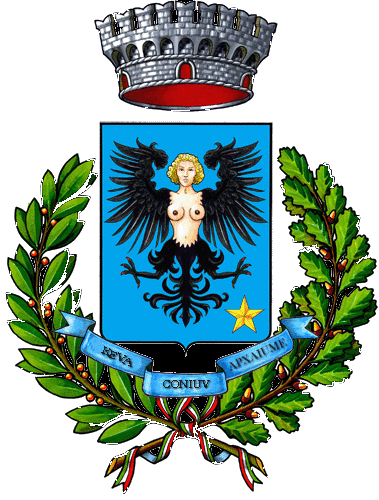 Provincia di ViterboAllo Sportello Unico Attività Produttive di	Protocollo n. ....................... Data di protocollazione ........./......../............N.B. copia della Comunicazione dovrà essere presentata alla CC.I.AA. entro i termini di legge per gli adempimenti connessi al Registro Imprese.Il sottoscritto ................................................................. nato a ............................................ il ......./....../............Nazionalità ................................ residente in ....................................... Via ........................................ n. ..........Codice Fiscale............................................................ Partita Iva .......................................................................Telefono ........................................................... casella PEC .............................................................................nella sua qualità di: titolare della omonima ditta individuale legale rappresentante della società ....................................................................................................avente sede ......................................................................CF/P.IVA ............................................................................Numero iscrizione al Registro Imprese .............................COMUNICAA tal fine, consapevole che chi rilascia una dichiarazione falsa, anche in parte, perde i benefici eventualmente conseguiti e subisce sanzioni penaliDICHIARATipologia di attività:  agenzia di pubblici incanti  agenzia matrimoniale  agenzia di pubbliche relazioni;Ubicazione: comune di ...................... CAP ............ via ................................ n° ...... superficie utile mq .........;Titolo abilitativo edilizio .............................................................................................................................;Titolo di disponibilità dei locali:  proprietà; locazione, per effetto di contratto stipulato in data ......./....../............ registrato in data ......./....../............ al n. ......................;(Da Compilare solo in caso di designazione di rappresentante) Di nominare il Sig. ................................................., nato a ................................................. il ......./....../............ e residente a .................................................................., Via .......................................................... n. ............., quale proprio rappresentante nell'esercizio dell'attività (vedere allegato A).N.B. Per effetto della concentrazione dei regimi amministrativi di cui all’art. 19-bis, L. 241/90, ai fini dell’avvio dell’attività, la comunicazione deve essere presentata al SUAP, che la trasmette al Questore, o direttamente al Questore.DICHIARAZIONI OBBLIGATORIE che non sussistono nei propri confronti “cause di divieto, decadenza o sospensione” di cui all’art. 67, D.Lgs. n. 159/2011 (Legge antimafia);che non sussistono nei propri confronti le condizioni previste dagli art. 11 e 131 del TULPS (R.D. n. 773/31);di essere consapevole che ai fini dell’avvio dell’attività, per effetto della concentrazione dei regimi amministrativi di cui all’art. 19-bis, L. 241/90, la comunicazione deve essere presentata al SUAP, che la trasmette al Questore, o direttamente al Questore;di essere consapevole che ai fini dell’avvio ed esercizio dell’attività occorre tenere un registro giornale degli affari, contenente le indicazioni di cui all’art.219 del Regolamento per l’esecuzione del T.U.L.P.S. e tenere permanentemente affissa nei locali dell'agenzia, in modo visibile, la tabella delle operazioni, con le tariffe;di impegnarsi a rispettare le norme urbanistiche, edilizie, di destinazione d’uso e igienico-sanitarie dei locali;di osservare le vigenti norme sulla sicurezza nei luoghi di lavoro;di impegnarsi a comunicare ogni variazione di stati/fatti/condizioni e titolarità rispetto a quanto dichiarato;di essere consapevole che, qualora dai controlli il contenuto delle dichiarazioni risulti non veritiero, oltre alle sanzioni penali opera la decadenza dai benefici ottenuti in base ad esse (art. 75, D.P.R. n. 445/2000);di essere informato, tramite apposita informativa resa disponibile dall’ente a cui è indirizzato il presente documento, ai sensi e per gli effetti degli articoli 13 e seg. del Regolamento Generale sulla Protezione dei Dati (RGPD-UE 2016/679), che i dati personali raccolti saranno trattati, anche con strumenti informatici, esclusivamente nell’ambito del procedimento per il quale la presente istanza/dichiarazione viene resa;di allegare alla presente, copia della documentazione richiesta dalla modulistica comunale.ALLEGA, a pena di irricevibilità della Comunicazione:Procura/delega (nel caso di procura/delega a presentare la comunicazione);Copia documento di identità del titolare (nel caso in cui la comunicazione non sia sottoscritta in forma digitale e in assenza di procura);Copia permesso di soggiorno o carta di soggiorno del firmatario (per cittadini extracomunitari, anche per chi è stato riconosciuto rifugiato politico; se il permesso scade entro 30 giorni: copia della ricevuta della richiesta di rinnovo);Dichiarazione di accettazione incarico e possesso dei requisiti da parte del rappresentante (qualora nominato - allegato A del modello + copia del documento d’identità);Dichiarazioni sul possesso dei requisiti da parte degli altri soci (in presenza di altri soggetti - allegato B del modello + copia del documento d’identità);Attestazione del versamento di oneri, diritti, etc (nella misura e con le modalità indicate sul sito dell’Amministrazione).Data ......./....../............Documento firmato digitalmente ai sensi delle vigenti disposizioni di legge.Allegato AIl sottoscritto ............................................................ nato a ................................................. il ......./....../............Nazionalità ............................................................... residente in .......................................................................Via ........................................................................................................................................ n. ..........................Codice Fiscale ................................................................ Partita Iva ..................................................................telefono ........................................................ casella PEC ..................................................................................Consapevole che chi rilascia una dichiarazione falsa, anche in parte, perde i benefici eventualmente conseguiti e subisce sanzioni penaliai sensi degli artt. 46 e 47 e 71 e ss. del D.P.R. 28/12/2000 n.445DICHIARADi accettare l’incarico di rappresentante di  agenzia di pubblici incanti  agenzia matrimoniale  agenzia di pubbliche relazioni;che non sussistono nei propri confronti “cause di divieto, decadenza o sospensione" di cui all’art. 67 del D.Lgs. 06/09/2011 n. 159 (Legge antimafia);che non sussistono nei propri confronti le condizioni previste dagli art. 11 e 131 TULPS (R.D. n. 773/31);di essere consapevole che, qualora dai controlli il contenuto delle dichiarazioni risulti non veritiero, oltre alle sanzioni penali opera la decadenza dai benefici ottenuti in base ad esse (art. 75, D.P.R. n. 445/2000);di prestare il consenso al trattamento dei dati personali per l'espletamento della presente procedura.ALLEGA, a pena di irricevibilità:Copia documento di identità (nel caso in cui la comunicazione non sia sottoscritta in forma digitale e in assenza di procura);Copia permesso di soggiorno o carta di soggiorno del firmatario [per cittadini extracomunitari, anche per chi è stato riconosciuto rifugiato politico; se il permesso scade entro 30 giorni: copia della ricevuta della richiesta di rinnovo).Data di compilazione ....../....../..........Documento firmato digitalmente ai sensi delle vigenti disposizioni di legge.Allegato BIl sottoscritto ............................................................ nato a ................................................. il ......./....../............Nazionalità ............................................................... residente in .......................................................................Via ........................................................................................................................................ n. ..........................Codice Fiscale ................................................................ Partita Iva ..................................................................telefono ........................................................ casella PEC ..................................................................................nella sua qualità di: legale rappresentante/amministratore socio avente titolo, quale ..................................................;Consapevole che chi rilascia una dichiarazione falsa, anche in parte, perde i benefici eventualmente conseguiti e subisce sanzioni penaliai sensi degli artt. 46 e 47 e 71 e ss. del D.P.R. 28/12/2000 n.445DICHIARAche non sussistono nei propri confronti “cause di divieto, decadenza o sospensione" di cui all’art. 67 del D.Lgs. 06/09/2011 n. 159 (Legge antimafia);che non sussistono nei propri confronti le condizioni previste dagli art. 11 e 131 TULPS (R.D. n. 773/31);di essere consapevole che, qualora dai controlli il contenuto delle dichiarazioni risulti non veritiero, oltre alle sanzioni penali opera la decadenza dai benefici ottenuti in base ad esse (art. 75, D.P.R. n. 445/2000);di prestare il consenso al trattamento dei dati personali per l'espletamento della presente procedura.ALLEGA, a pena di irricevibilità:Copia documento di identità (nel caso in cui la comunicazione non sia sottoscritta in forma digitale e in assenza di procura);Copia permesso di soggiorno o carta di soggiorno del firmatario [per cittadini extracomunitari, anche per chi è stato riconosciuto rifugiato politico; se il permesso scade entro 30 giorni: copia della ricevuta della richiesta di rinnovo).Data di compilazione ......./....../............Documento firmato digitalmente ai sensi delle vigenti disposizioni di legge.Agenzie di pubblici incanti, Agenzie matrimoniali e Agenzie di pubbliche relazioniCOMUNICAZIONE(ai sensi dell’art. 115 del TULPS (R.D. n. 773/1931) e del D.Lgs. n. 222/2016, Tab. A), Attività n. 105)L’avvio dell’attività di Agenzia di affari di cui all’art. 115, c. 1-5 del TULPSPOSSESSO DEI REQUISITI DA PARTE DEL RAPPRESENTANTE POSSESSO DEI REQUISITI DA PARTE DEGLI ALTRI SOCI 